SREDA, 6.4.20201. ura SLJ – K petelinu in h kokošiU, str. 62 in 63DZ, str. 55, 56 in 57Danes se bomo naučili, pred katerimi besedami pišem k, pred katerimi pa h. Preberi si besedilo v učbeniku na strani 62 in 63. Ugotovimo, da pred besedami, ki se začnejo na črko k ali g, pišemo besedo h. Pred vsemi drugimi pa pišemo besedo k. Pomoč: Zapomni si okrajšavo za kilogram (kg). Pred k in g namreč uporabljamo besedo h.Besedi k in h izgovarjamo skupaj z naslednjo besedo. Pišemo pa ju ločeno od nje.Reši naloge v delovnem zvezku na strani 55, 56 in 57. ura DRU – Preteklost, sedanjost, prihodnostU, str. 80, 81Oglej si power point. ura: ŠPO  –  Gimnastične vajeNajprej se malo ogrej s tekom. Nato pa naredi sklop gimnastičnih vaj. Najprej raztezne vaje. Začni pri glavi, nadaljuješ z rokami, trupom in nato še noge. Sledijo krepilne vaje. Sem spadajo počepi, dvigovanje trupa – trebušnjaki in tjulenj. Sledi še sprostilna vaja: izmenični poskoki iz noge na nogo s stresanjem rok. 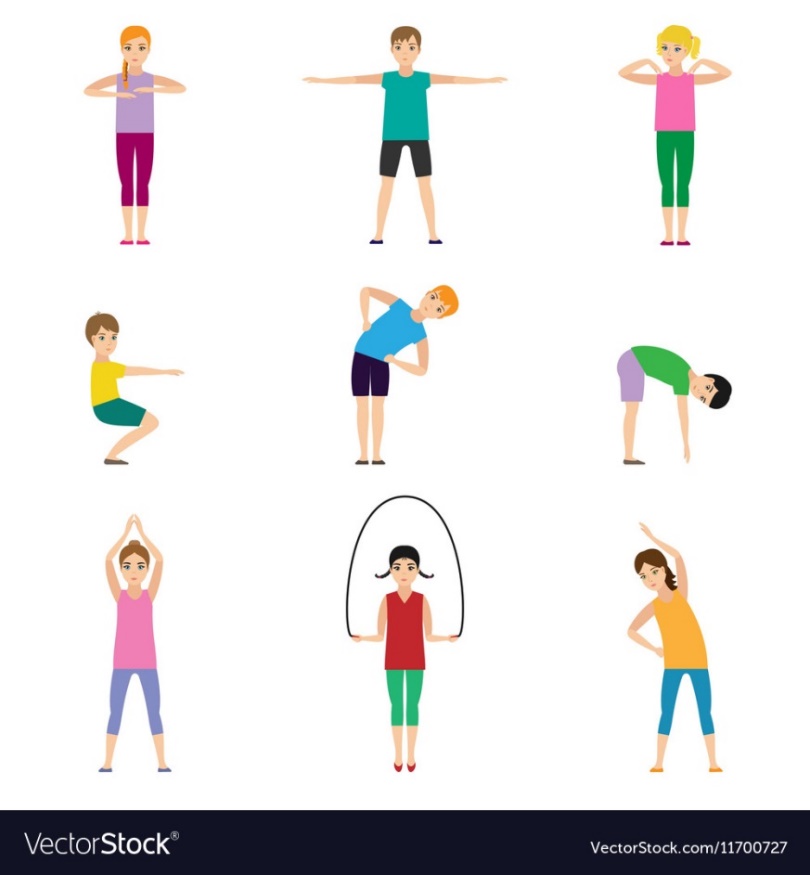 4. ura: MAT – Tehtanje – pretvarjanje merskih enotU, str. 72 in 73DZ, str. 60 in 61Oglej si power point in reši podobne naloge tudi ti v delovnem zvezku na strani 60 in 61.  5. ura: DRU – Raziskovanje preteklostiU, str. 81Oglej si power point.6. ura – dopolnilni pouk Interaktivne vaje za MAT - tehtanjehttps://www.thatquiz.org/sl/practicetest?1y4ln16w8a0mhttps://www.thatquiz.org/sl/practicetest?HZOP2218https://www.thatquiz.org/sl/practicetest?1x80o8fxgbnt